П Р И К А З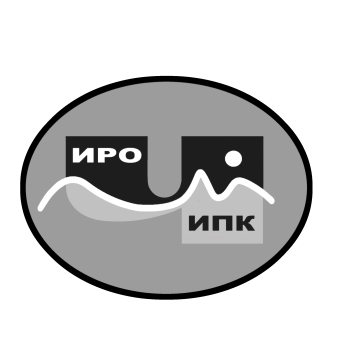 Об отчислении с обучения в заочной форме с использованием дистанционных образовательных технологий по дополнительной профессиональной программе (программе повышения квалификации) «Разработка и проведение современного урока русского языка и литературы в соответствии с требованиями ФГОС ООО, ФГОС СОО»В соответствии с Положением об итоговой аттестации обучающихся по дополнительным профессиональным программам (программам повышения квалификации) в государственном автономном учреждении дополнительного профессионального образования Чукотского автономного округа «Чукотский институт развития образования и повышения квалификации», на основании протокола аттестационной комиссии ГАУ ДПО ЧИРОиПК №22 от 20 марта 2024 года.ПРИКАЗЫВАЮ:Считать отчисленными с обучения по дополнительной профессиональной программе (программе повышения квалификации) «Разработка и проведение современного урока русского языка и литературы в соответствии с требованиями ФГОС ООО, ФГОС СОО» в связи с освоением учебного плана и успешным прохождением итоговой аттестации обучающихся согласно приложению № 1 к настоящему приказу.Считать отчисленными с обучения в заочной форме с использованием дистанционных образовательных технологий по дополнительной профессиональной программе (программе повышения квалификации) «Разработка и проведение современного урока русского языка и литературы в соответствии с требованиями ФГОС ООО, ФГОС СОО» в связи с невыполнением учебного плана по различным причинам обучающихся согласно приложению № 2 к настоящему приказу.Выдать обучающимся, освоившим учебный план и успешно прошедшим итоговую аттестацию, удостоверения установленного образца о повышении квалификации согласно ведомости выдачи удостоверений о повышении квалификации (приложение № 3 к настоящему приказу).Куратору учебной группы Мовчан Людмиле Валериевне, методисту по аттестации работников ОУ центра оценки качества образования и аттестации ГАУ ДПО ЧИРОиПК в срок до 22.03.2024 года  предоставить в центр непрерывного повышения профессионального мастерства обязательные сведения о документах о квалификации, выданных обучившимся по дополнительной профессиональной программе (программе повышения квалификации) «Разработка и проведение современного урока русского языка и литературы в соответствии с требованиями ФГОС ООО, ФГОС СОО», для размещения в Федеральном реестре сведений о документах об образовании и (или) о квалификации, документах об обучении.Бухгалтерии государственного автономного учреждения дополнительного профессионального образования Чукотского автономного округа «Чукотский институт развития образования и повышения квалификации» (Н.В. Свищёва) произвести оплату услуг преподавателей из средств субсидии, выделенной учреждению на финансовое обеспечение государственного задания в 2024 году, предусмотренных на оплату прочих услуг, согласно смете расходов (приложение № 4 к настоящему приказу), договоров об оказании возмездных услуг и табелю учета рабочего времени согласно приложению № 5 к настоящему приказу.Контроль за исполнением настоящего приказа оставляю за собой.Директор			       			 В.В. Синкевич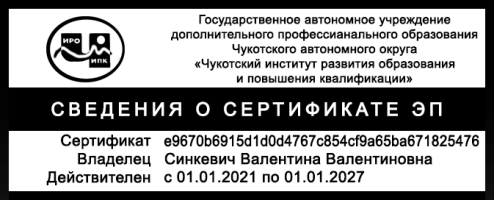 С приказом ознакомлены:___________ /_____________________/___________ /_____________________/Приложение № 1к приказу № 01-03/47от 20 марта 2024 г.СПИСОК ОБУЧАЮЩИХСЯ, успешно освоивших дополнительную профессиональную программу (программу повышения квалификации) «Разработка и проведение современного урока русского языка и литературы в соответствии с требованиями ФГОС ООО, ФГОС СОО» в форме заочного обучения с использованием дистанционных образовательных технологий и прошедших итоговую аттестациюПриложение № 2к приказу № 01-03/47от 20 марта 2024 г.СПИСОК ОБУЧАЮЩИХСЯ,отчисленных с обучения в заочной форме с использованием дистанционных образовательных технологий по дополнительной профессиональной программе (программе повышения квалификации) «Разработка и проведение современного урока русского языка и литературы в соответствии с требованиями ФГОС ООО, ФГОС СОО»в связи с невыполнением учебного плана по различным причинам20 марта 2024 года                                                                                                         № 01-03/47г. Анадырь№п/пФИОМесто работыДолжностьГригорьеваИрина АлександровнаМБОУ «Центр образования с. Усть-Белая»Учитель русского языка и литературыКафизова Алия КенишбаевнаМБОУ  СШ с. РыткучиУчитель русского языка и литературыКовороваЕлизавета БатыревнаЧукотский полярный техникум посёлка ЭгвекинотПреподавательКожуренкоИрина АнатольевнаМБОУ «Центр образования с. Ваеги» Учитель русского языка и литературыЛопухова Марина ИосифовнаМБОУ «СОШ п. Эгвекинот»Учитель русского языка и литературыМарахинаИрина НиколаевнаМБОУ «ЦО с. Анюйск»Учитель русского языка и литературыМовчан Анна  ВалериевнаМБОУ «СОШ № 1 г.Анадыря»Учитель русского языка и литературыСамигуллинаЗоя ЯковлевнаМБОУ «Центр образования с. Канчалан»Учитель русского языка и литературыСеменютаЮлия  ПавловнаМБОУ «ООШ№ 1 г. Анадыря»Учитель русского языка и литературыХорун Наталья ВалентиновнаМБОУ «СОШ п. Эгвекинот»Учитель русского языка и литературыЯнус Оксана АнатольевнаМБОУ «СОШ села Лорино»Учитель русского языка и литературы№п/пФИОМесто работы ДолжностьПричина отчисленияКлевно Татьяна ВасильевнаМБОУ «Центр образования с. Амгуэмы»Учитель русского языка и литературыНе приступила к освоению ДПП (пк) Родионова Олеся  ВалерьевнаМБОУ «ООШ с. Островное»Учитель русского языка и литературыНе приступила к освоению ДПП (пк)